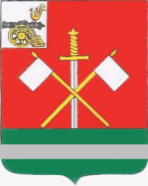 СМОЛЕНСКАЯ ОБЛАСТЬМОНАСТЫРЩИНСКИЙ РАЙОННЫЙ СОВЕТ ДЕПУТАТОВР Е Ш Е Н И Е    от 27 мая 2021 года                                                                                         № 34      Об обеспечении жильем детей-сирот и детей, оставшихся без попечения родителей, в муниципальном образовании «Монастырщинский район» Смоленской области в 2020 году и 1 полугодии 2021 годаЗаслушав и обсудив информацию начальника отдела образования Администрации муниципального образования «Монастырщинский район» Смоленской области Романовой Татьяны Ивановны «Об обеспечении жильем детей-сирот и детей, оставшихся без попечения родителей, в муниципальном образовании «Монастырщинский район» Смоленской области в 2020 году и 1 полугодии 2021 года», Монастырщинский районный Совет депутатовРЕШИЛ:Информацию начальника отдела образования Администрации муниципального образования «Монастырщинский район» Смоленской области Романовой Т.И. «Об обеспечении жильем детей-сирот, оставшихся без попечения родителей, в муниципальном образовании «Монастырщинский район» Смоленской области в 2020 году и 1 полугодии 2021 года» принять к сведению (прилагается).Настоящее решение вступает в силу с момента его подписания.Глава муниципального образования                    Председатель «Монастырщинский район»                                 Монастырщинского районного Смоленской области                                             Совета депутатовВ.Б. Титов					П.А. СчастливыйПриложениек решению Монастырщинскогорайонного Совета депутатовот 27.05.2021 № 34Информацияоб обеспечении жильем детей-сирот и детей, оставшихся без попечения родителей, в муниципальном образовании «Монастырщинский район» Смоленской области в 2020 году и 1 полугодии 2021 года.Администрация муниципального образования «Монастырщинский район» Смоленской области проводит работу по обеспечению детей-сирот и детей, оставшихся без попечения родителей, лиц из числа детей-сирот и детей, оставшихся без попечения родителей, жилыми помещениями в соответствии с законом Смоленской области от 29.11.2007 № 114-з «О наделении органов местного самоуправления муниципальных районов и городских округов Смоленской области государственными полномочиями по обеспечению детей-сирот и детей, оставшихся без попечения родителей, лиц из числа детей-сирот и детей, оставшихся без попечения родителей, жилыми помещениями».Департаментом Смоленской области по образованию и науке муниципальному образованию «Монастырщинский район» Смоленской области в 2020 году для приобретения жилых помещений для детей-сирот и детей, оставшихся без попечения родителей, лиц из числа детей-сирот и детей, оставшихся без попечения родителей, было выделено 2484000,00 руб. (два миллиона четыреста восемьдесят четыре тысячи рублей) федеральных и областных субвенций.Администрацией муниципального образования «Монастырщинский район» Смоленской области было проведено 3 закупочные процедуры, в результате которых было приобретено 3 жилых помещения на территории муниципального образования «Монастырщинский район» Смоленской области.В течение 2020 года субвенции, предоставленные Департаментом Смоленской области по образованию и науке для приобретения жилых помещений для детей-сирот и детей, оставшихся без попечения родителей, лиц из числа детей-сирот и детей, оставшихся без попечения родителей, израсходованы в полном объеме, 3 жилых помещения предоставлены по договорам специализированного найма детям-сиротам. Департаментом Смоленской области по образованию и науке муниципальному образованию «Монастырщинский район» Смоленской области в 2021 году предоставлены областные субвенции в размере 3312000,00 (три миллиона триста двенадцать тысяч) рублей.За 2021 бюджетный год будет освоено 3312000,00 (три миллиона триста двенадцать тысяч) рублей.Число детей-сирот и детей, оставшихся без попечения родителей, и лиц из числа детей-сирот и детей, оставшихся без попечения родителей, подлежащих обеспечению жилыми помещениями на территории муниципального образования «Монастырщинский район» Смоленской области в 2021 году, составляет 4 человека. Подготовлена площадка и проведен сбор необходимых документов для проведения электронных аукционов по приобретению жилых помещений для детей-сирот, и детей оставшихся без попечения родителей, лиц из числа детей-сирот и детей, оставшихся без попечения родителей. В настоящее время проводится электронный аукцион по приобретению жилых помещений для детей-сирот и детей, оставшихся без попечения родителей, лиц из числа детей-сирот и детей, оставшихся без попечения родителей. В Единой информационной системе государственных закупок размещено два извещения на закупку квартир для детей-сирот и детей, оставшихся без попечения родителей, лиц из числа детей-сирот и детей, оставшихся без попечения родителей. Муниципальные контракты на приобретение квартир для детей-сирот и детей, оставшихся без попечения родителей, лиц из числа детей-сирот и детей, оставшихся без попечения родителей, на стадии заключения.В течение 2021 года субвенции, предоставленные Департаментом Смоленской области по образованию и науке для приобретения жилых помещений для детей-сирот и детей, оставшихся без попечения родителей, лиц из числа детей-сирот и детей, оставшихся без попечения родителей, будут израсходованы в полном объеме, 4 жилых помещения будут предоставлены по договорам специализированного найма детям-сиротам. Количество неисполненных судебных решений за 2020 год по предоставлению жилых помещений для детей–сирот и детей, оставшихся без попечения родителей, лиц из числа детей-сирот и детей, оставшихся без попечения родителей, на территории муниципального образования «Монастырщинский район» Смоленской области составляет - 4.